A Strange New World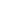 